ITU-R P.1144-12 建议书(08/2023)P系列：无线电波传播无线电通信第3研究组传播方法应用指导前言无线电通信部门的作用是确保所有无线电通信业务，包括卫星业务，合理、公平、有效和经济地使用无线电频谱，并开展没有频率范围限制的研究，在此基础上通过建议书。无线电通信部门制定规章制度和政策的职能由世界和区域无线电通信大会以及无线电通信全会完成，并得到各研究组的支持。知识产权政策（IPR）国际电联无线电通信部门（ITU-R）的IPR政策述于ITU-R第1号决议所参引的《ITU-T/ITU-R/ISO/IEC的通用专利政策》。专利持有人用于提交专利声明和许可声明的表格可从http://www.itu.int/ITU-R/go/patents/zh获得，在此处也可获取《ITU-T/ITU-R/ISO/IEC的通用专利政策实施指南》和ITU-R专利信息数据库。电子出版物2024年，日内瓦 国际电联 2024版权所有。未经国际电联书面许可，不得以任何手段翻印本出版物的任何部分。ITU-R  P.1144-12 建议书无线电通信第3研究组传播方法应用指导（1995-1999-2001-2001-2007-2009-2012-2015-06/2017-12/2017-2019-2021-2023年）范围本建议书为包含传播预测方法的无线电通信第3研究组的建议书提供了指导。它针对特定应用的最适当方法以及这些方法中每一种方法的限值、所需的输入信息和输出结果向用户提供了建议。关键词无线电波传播、预测方法、数字产品、空间插值、高度参考系统词汇表上表未列出的其他符号属于中间符号，没有定义。国际电联无线电通信全会，考虑到有必要为（无线电通信第3研究组制定的）ITU-R P系列建议书的用户提供帮助，建议1	应考虑表1中的信息，用于指导（无线电通信第3研究组制定的）ITU-R P系列建议书中各种传播方法的应用；2	应考虑表2和附件1中的信息，用于指导应用上述建议1中的传播方法所必需的各种地球物理参数数字地图的使用。注 1 – 对于表1中的每项ITU-R建议书，均有相关的信息栏用以表示：应用：建议书所适用的业务或应用。类型：建议书所适用的情况，如点对点、点对面、视距等。输出：建议书中的方法所产生的输出参数值，如基本传输损耗。频率：建议书所适用的频率范围。距离：建议书所适用的距离范围。%时间：建议书所适用的时间百分比值或数值范围；%时间是在平常的一年中超过预测信号时间的比例。%位置：建议书所适用的位置范围百分比；%位置是在超出预测信号（比如100到200米边距的广场范围内）的位置比例。终端高度：建议书所适用的终端天线高度范围。输入数据：建议书中的方法所使用的参数列表；列表按照参数的重要性排序，在某些情况下，可能使用缺省值。建议书中已经提供了表1所显示的信息；但该表可使用户快速浏览建议书的各种能力（和局限），而不必费力在案文中搜索。表1ITU-R无线电波传播预测方法表1（续）表1（续）表1（续）表1（续）表1（完）表2ITU-R用于无线电波传播预测方法的数字产品表2（续）表2（续）表2（完）为便于参考，图1显示了地球物理图（黑框）和传播效果之间的关系（白框）。图1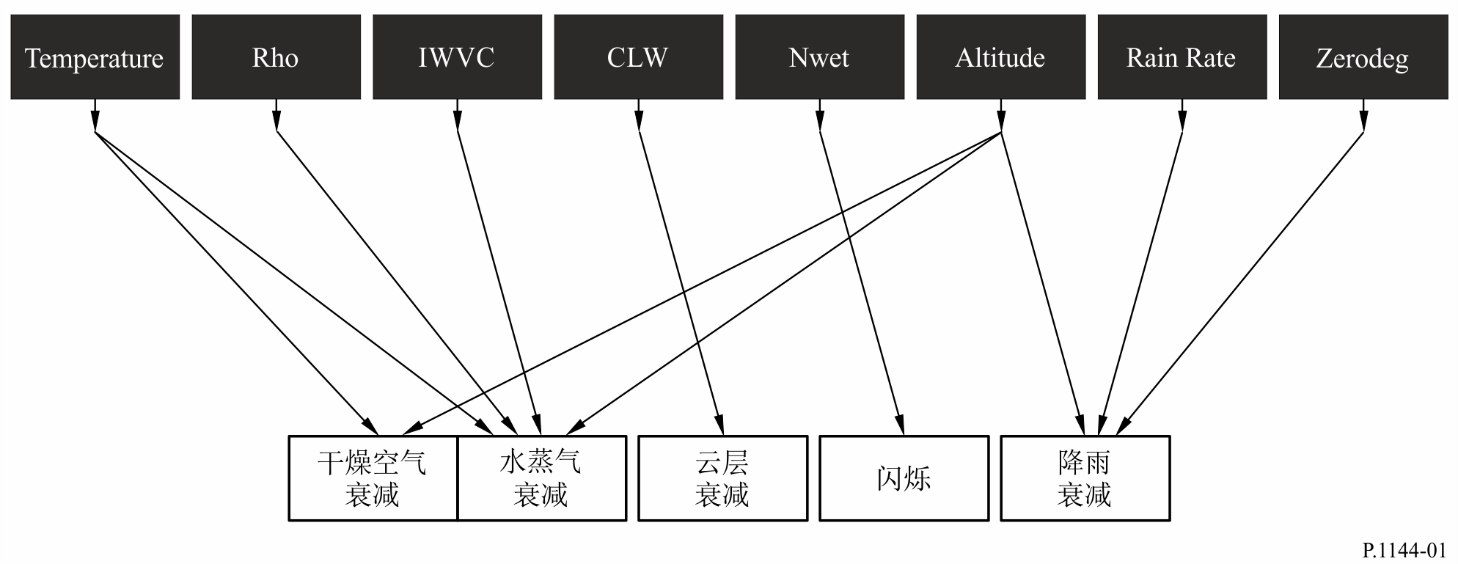 附件11a	在一个不规则四边形格栅上的双线性插值假定：周围四个点、、、和的X值为：、、、和。问题：采用双线性插值确定在一个中间点处的值。图2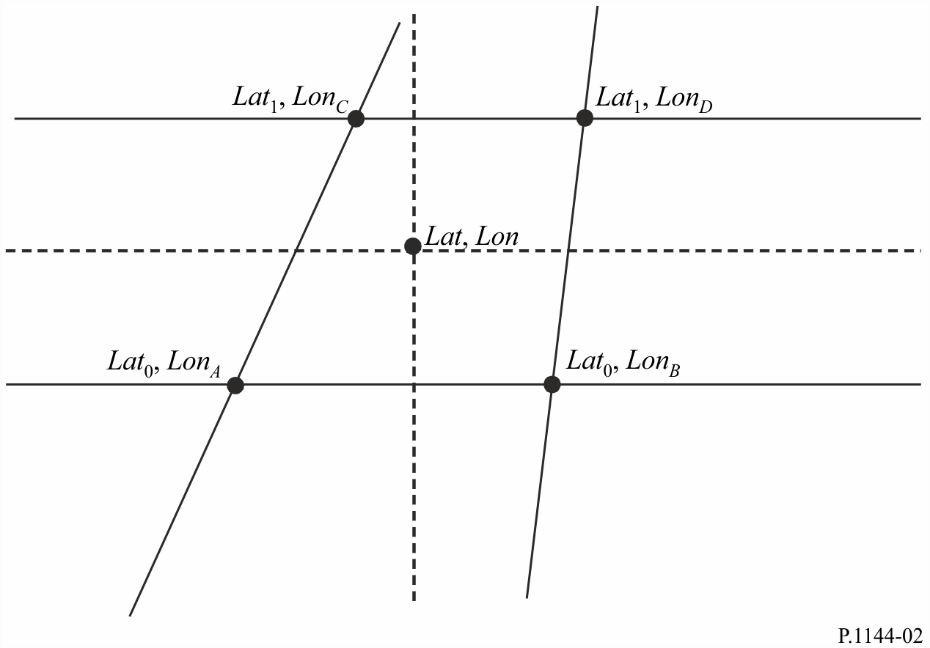 解答：定义二个辅助变量和：并且计算：1b	在一个正方形格栅上的双线性插值图3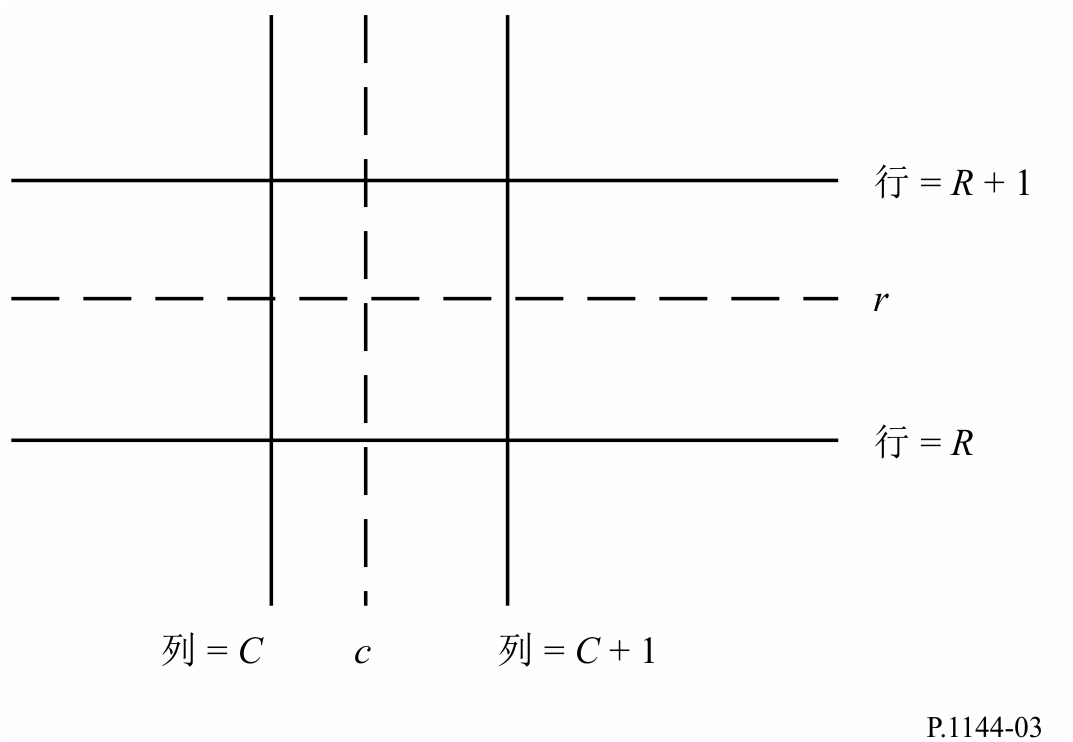 假定：周围四个珊格点的I值为：I(R,C)、I(R,C  1)、I(R  1,C)和I(R  1,C  1)，其中，R、R + 1、C和C + 1是整数行和列数。问题：采用双线性插值确定I(r,c)，其中r是介于R和R+1之间的一个分行数，而c是介于C和C+1之间的一个分列数。解答：计算	I(r,c) 	 I(R,C) [(R  1 – r)(C  1 – c)]		 I(R  1,C) [(r – R) (C  1 – c)]		 I(R,C  1) [(R  1 – r) (c – C)]		 I(R  1,C  1) [(r – R) (c – C)]2	双三次插值图4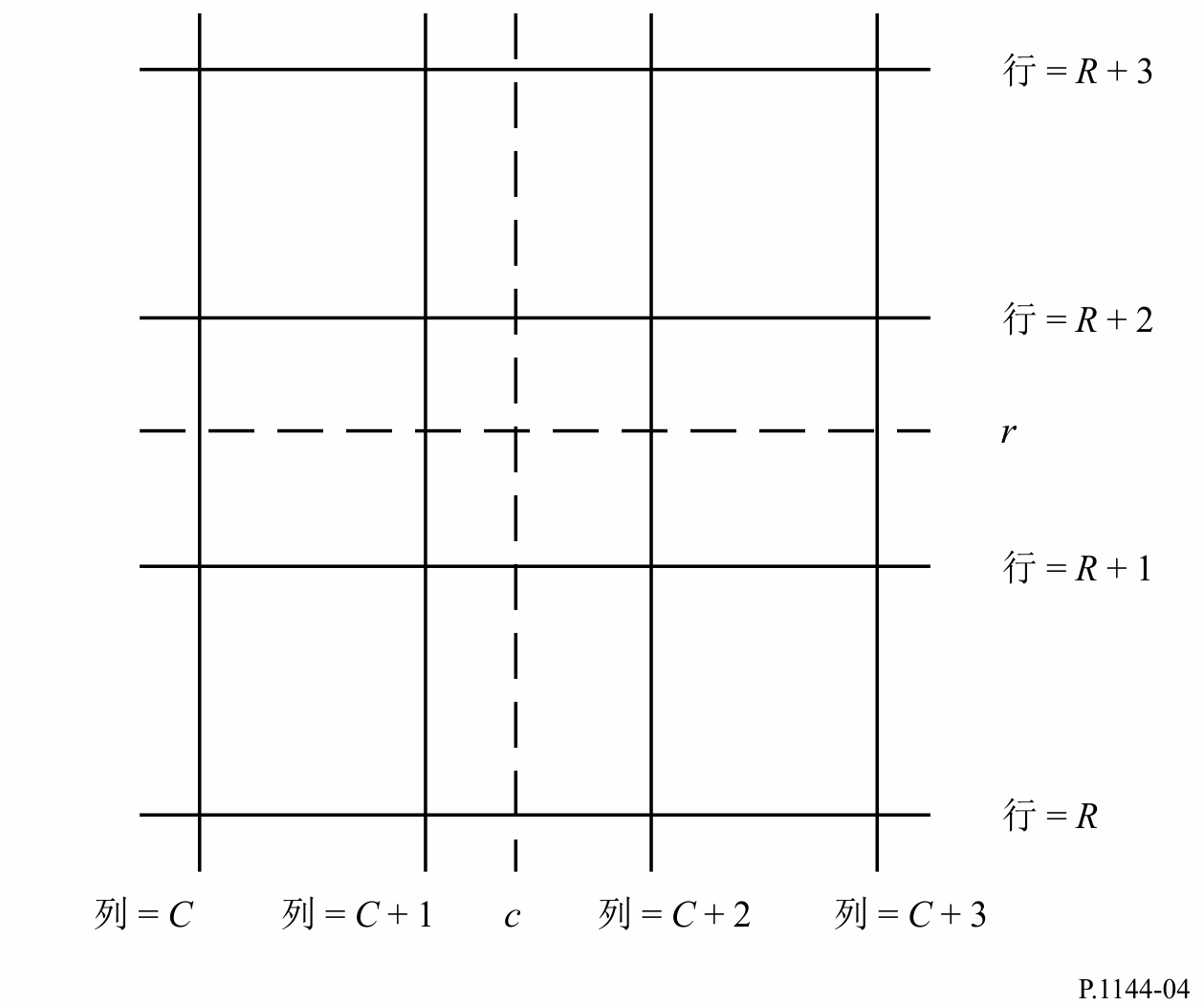 假定：周围16个珊格点的I值为：	I(R,C), I(R,C  1), I(R,C  2), I(R,C  3),	I(R  1,C), I(R  1,C  1), I(R  1,C  2), I(R  1,C  3),	I(R  2,C), I(R  2,C  1), I(R  2,C  2), I(R  2,C  3),	I(R  3,C), I(R  C  1), I(R  3,C  2), I(R  3,C  3)其中，R, R + 1等，和C, C + 1等是整数。问题：采用双三次插值计算I(r,c)，其中r是介于R + 1和R + 2之间的一个分行数，c是介于C + 1和C + 2之间的一个分列数。解答：第1步：对于每一行X,其中X  {R, R   1, R  2, R  3}，计算所希望的分行c的插值如下：如果：以及		a  –0.5第2步：通过插入一维度插值，以行插值同样的方式计算I(r,c)，RI(R,c)，RI(R  1,c)，RI(R  2,c)和RI(R  3,c)。3	高斯正交积分如果被积函数f(x)在积分区间内用2n-1次或更小的多项式逼近，那么高斯正交积分就是对定积分的精确近似。n值应根据所需的近似精度来选择。3.1	单积分单个积分可以通过高斯正交积分很好地近似，注意：式中：3.2	双重积分双重积分可以通过高斯正交积分很好地近似，注意：式中：3.3	计算高斯正交点（节点）和权重的算法该算法计算点（节点）,和权重，，其中n是高斯正交点（节点）的数量。变量是机器浮点系统的精度。在支持IEEE浮点运算的机器上，双精度的大约为2.2204e-16。函数将x舍入为小于或等于的最接近的整数。步骤1：计算重复步骤2至13，对于到步骤2：计算步骤3：计算且重复步骤4和5，对于步骤4：计算且步骤5：计算 步骤6：计算步骤7：计算步骤8：计算步骤9：如果，然后转步骤3，否则转步骤10步骤10：计算步骤11：计算步骤12：计算步骤13：计算重复步骤14，对于到步骤14：计算和______________ITU-R 建议书系列（可同时在以下网址获得：http://www.itu.int/publ/R-REC/zh）ITU-R 建议书系列（可同时在以下网址获得：http://www.itu.int/publ/R-REC/zh）系列标题BO卫星传输BR用于制作、存档和播放的记录；用于电视的胶片BS广播业务（声音）BT广播业务（电视）F固定业务M移动、无线电测定、业余无线电以及相关卫星业务P无线电波传播RA射电天文RS遥感系统S卫星固定业务SA空间应用和气象SF卫星固定和固定业务系统之间频率共用和协调SM频谱管理SNG卫星新闻采集TF时间信号和标准频率发射V词汇和相关课题注：本ITU-R建议书英文版已按ITU-R第1号决议规定的程序批准。符号说明n高斯正交点数量（节点）高斯正交加权高斯正交点方法标题应用类型输出频率距离时间%位置%终端高度输入数据ITU-R P.368建议书频率在10 kHz和30 MHz间的地波传播曲线所有业务点对点场强10 kHz至30 MHz1至10 000 km不适用不适用陆基频率
地面传导性ITU-R P.452建议书评估在频率高于约0.1 GHz时地球表面上电台之间干扰的预测程序利用地球表面电台的业务；干扰点对点基本传输损耗100 MHz至50 GHz未具体规定，但高达并超过无线电地平线0.001至50
平均年和最坏月份不适用在大气层表层内无特定限制（不是用于航空应用）。路径形态数据
频率
时间百分比
Tx天线高度
Rx天线高度
Tx的经纬度
Rx的经纬度
气象数据
极化ITU-R P.528建议书使用VHF、UHF和SHF频段的航空移动和无线电导航业务的传播曲线航空
移动点对面基本传输损耗100 MHz至30  GHz未具体规定，但高达并超过无线电地平线
（对于航空应用，0 km 大圆距离不表示0 km 路径长度）1至99不适用终端高度：
1.5-20 000 米 距离
Tx高度
频率
Rx高度
时间百分比
极化ITU-R P.530建议书设计地面视距系统所需的传播数据和预测方法视距
固定链路点对点
视距传播损耗
分集改善（晴空条件）
XPD(2)
中断
错误
性能约
150 MHz至100 GHz最多200 km（如果为瞄准线）晴空条件下全部时间百分比；
降水条件下
1 至0.001在预测条件下(1)和衰减的最坏月份不适用足够高以确保规定的路径间隙距离
Tx高度
频率
Rx高度
时间百分比
路径障碍数据
气候数据
地形资料方法标题应用类型输出频率距离时间%位置%终端高度输入数据ITU-R P.533建议书HF电路性能的预测方法广播
固定
移动点对点基本 MUF 
天波场强
可用的接收机功率
信噪比
LUF
电路可靠性2至30 MHz0至40  000 km全部百分比不适用不适用Tx的经纬度
Rx的经纬度
太阳黑子数量
月份
时间
频率
Tx功率
Tx天线类型
Rx天线类型ITU-R P.534建议书计算偶发E层场强的方法固定
移动
广播点对点
通过零星E场强30至100 MHz0至4 000 km0.1至50不适用不适用距离
频率ITU-R P.617建议书超视距无线电中继系统设计所需传播预测技术和数据超越地平线固定链路点对点基本传输损耗30 MHz100至 1 000 km0.001至99.999不适用在大气层表层内无特定限制（不是用于航空应用）。频率
Tx天线增益
Rx 天线增益
路径几何图形ITU-R P.618建议书设计地对空电信系统所需的传播数据和预测方法卫星点对点传播损耗
分集增益和（降水条件下）XPD(2)1至 55 GHz任何实际轨道高度对于雨衰减为0.001-5；对于总衰减为0.001-50；对于 XPD(2)为0.001-1 和衰减的最坏月份不适用无限制气候数据
频率仰角地球站高度地球站点间隔和角度（对于分集增益）
天线直径和效率（对于闪烁）
极化角（对于XPD(2)）ITU-R P.619建议书评估空间和地球表面电台之间干扰所需的传播数据卫星点对点单入干扰的基本传输 损耗晴空条件下单入干扰的基本传输 损耗0.1至100 GHz任何实际轨道高度0.001至50不适用无限制频率
地球站仰角
角路径间隔
路径长度
大气衰减
闪烁“增益”
有用信号的最大允许
衰减方法标题应用类型输出频率距离时间%位置%终端高度输入数据ITU-R P.620建议书100 MHz-105 GHz频率范围内估计协调距离所需的传播数据地球站频率
协调协调距离实现所需传播损耗的距离100 MHz至105 GHz最大至1 200 km0.001至50不适用在大气层表层内无特定限制（不是用于航空应用）。最小基本传输损耗
频率
时间百分比
地球站仰角ITU-R P.678建议书对传播现象可变性的特征描述和与传播余量相关的风险评估降雨率模型
卫星点对点传播现象的变化性12至 50 GHz任何实际轨道高度对于沿着倾
斜路径的降
雨率和雨衰
为0.01-2不适用无限制超越概率ITU-R P.679建议书设计卫星广播系统所需的传播数据广播卫星点对面超额基本传输损耗
当地环境作用0.5至 5.1 GHz任何实际轨道高度不适用无特定限制无特定限制频率
仰角
本地环境特点ITU-R P.680建议书地对空水上移动通信系统设计所需的传播数据水上移动
卫星
点对点海面衰减
衰减持续时间干扰
（相邻卫星）0.8至8 GHz任何实际轨道高度通过Rice-Nakagami分布，至 0.001%，对于干扰(1)，限制为0.01% 不适用无限制频率
仰角
最大天线主波束增益ITU-R P.681建议书地对空陆地移动通信系统设计所需的传播数据陆地移动
卫星点对点路径衰减
衰减持续时间
非衰减持续时间0.8至20 GHz任何实际轨道高度不适用
传播距离百分比 1至 80%(1)不适用无限制频率
仰角
传播距离百分比
大约的光遮蔽水平ITU-R P.682建议书设计地对空航空移动电信系统所需的传播数据航空移动
卫星
点对点海面衰减
着陆时地面和飞行器多路径1至2 GHz（海面衰减）1至3 GHz（来自地面多路径）任何实际轨道高度通过 Rice-Nakagami分布(1)至 0.001% 不适用对于海面衰减无限制着陆期间地面反射最大为1 km频率
仰角
极化
最大天线视轴增益
天线高度方法标题应用类型输出频率距离时间%位置%终端高度输入数据ITU-R P.684建议书约150 kHz以下频率的场强预测固定
移动点对点
点对面天波场强30至150 kHz0至 16 000 km50不适用不适用Tx的经纬度
Rx的经纬度
距离
Tx功率
频率
地面常数
季节
太阳黑子数量
时间ITU-R P.843建议书流星猝发传播通信固定
移动
广播通过流星余迹猝发点对点接收功率
猝发率30至100 MHz100至1 000 km0至5不适用不适用频率
距离
Tx功率
天线增益ITU-R P.1147建议书频率约在150和1 700 kHz之间的天波场强的预测广播点对面天波场强0.15至1.7 MHz50至12 000 km1、10、50不适用不适用Tx的经纬度
Rx的经纬度
距离
太阳黑子数量
Tx功率
频率ITU-R P.1238建议书用于规划频率范围在300 MHz到100 GHz内的室内无线电通信系统和无线局域网的传播数据和预测方法移动
RLAN建筑物内传播方法基本传输损耗
延迟扩展300 MHz至450 GHz建筑物内不适用不适用固定地点：约2-3 m
移动：约0.5-3 m频率
距离
地板和墙壁因素ITU-R P.1410建议书3-60 GHz频带范围内地面宽带无线电接入系统设计所需的传播数据和预测方法宽带无线电接入点对面覆盖率
因降雨造成临时覆盖率降低3至60 GHz0-5 km0.001至1（用于计算因降雨造成的覆盖率降低）最大为100无限制；0-300 m（典型）频率
覆盖区域
终端高度
建筑高度统计参数
方法标题应用类型输出频率距离时间%位置%终端高度输入数据ITU-R P.1411建议书300 MHz至100 GHz频率范围内的短距离室外无线电通信系统和无线本地网规划所用的传播数据和预测方法移动短路经传播方法基本传输损耗
延迟扩展300 MHz至 100 GHz< 1 km不适用不适用固定位置：约4-50 m
移动：约0.5-3 m频率
距离
街道宽度
结构高度ITU-R P.1546建议书30 MHz至
3 000 MHz频率范围内地面业务点对面预测的方法地面业务点对面场强30至4 000 MHz1至1 000 km1至 501至99Tx/固定位置：有效高度从小于0 m-3 000 m
Rx/移动：  m地形高度和地面覆盖（可选）
路径分类
距离
Tx天线高度
频率
时间百分比
Rx 天线高度
离地高度角
位置百分比
折射倾斜度ITU-R P.1622建议书在20 THz和375 THz频段之间运行的地对空系统设计所需的预测方法卫星光链路点对点吸收损耗
散射损耗
背景噪声
振幅
闪烁
到达角
光束飘移
光束扩展20至375 THz远场地对空光链路不适用不适用无限制波长
终端高度
仰角
湍流结构参数ITU-R P.1623建议书地 – 空路径衰落动态范围的预测方法卫星点对点衰减持续时间，衰减斜坡10至50 GHz任何实际轨道高度不适用不适用无限制频率
仰角
衰减门限值
滤波器带宽ITU-R P.1812建议书30 MHz至6 000 MHz 频率范围内中有关点对面地面业务的一种路径特定的传播预测方法地面业务点对面场强30 MHz至6 000 MHz未具体规定，但可高达并超过无线电地平线1至501至99在大气层表层内无特定限制（不是用于航空应用）路径形态数据
频率
时间百分比
Tx天线高度
Rx天线高度
Tx的经纬度
Rx的经纬度
气象数据极化方法标题应用类型输出频率距离时间%位置%终端高度输入数据ITU-R P.1814建议书设计地面自由空间光链路所需的预测方法地面
光链路点对点吸收损耗
散射损耗
背景噪声
振幅
闪烁
光束扩展20至375 THz无限制不适用不适用无限制波长
能见度（雾中）
路径长度
湍流结构参数ITU-R P.1853建议书对流层衰减时间系列的合成方法地面卫星点对点地面路径雨衰减地对空路径的总衰减和对流层闪烁地面路径4至40 GHz地对空路径4至55 GHz对于GEO卫星地面路径在2和60 km之间不适用不适用无限制气象数据频率
仰角地球站高度地球站点的间隔和角度（用于分集增益）
天线直径与效率（用于闪烁）ITU-R P.2001建议书一种30米Hz至50 GHz频率范围广泛通用的地面传播模型地面业务点对点基本传输损耗30 MHz至50 GHz3至1  000 km0.001至 99.999不适用<8000米平均海拔但靠近地面，在对流层以内，m.s.l.– 平均海平面路径形态数据
频率
时间百分比
Tx天线高度、增益和方位角朝向
Rx 天线高度、增益和方位角朝向
Tx的经纬度
Rx的经纬度
极化ITU-R P.2041建议书预测机载平台与空间以及机载平台与地表之间链路的路径衰减机载点对点总衰减1至55 GHz任何高度0.001至50不适用在对流层内无特定限制气象数据
频率
仰角可用性
机载平台的高度
天线直径和效率（对于
闪烁）(1）	中断的时间百分比；对于业务可用性，用100减去数值。(2）	XPD：交叉极化鉴别。(1）	中断的时间百分比；对于业务可用性，用100减去数值。(2）	XPD：交叉极化鉴别。(1）	中断的时间百分比；对于业务可用性，用100减去数值。(2）	XPD：交叉极化鉴别。(1）	中断的时间百分比；对于业务可用性，用100减去数值。(2）	XPD：交叉极化鉴别。(1）	中断的时间百分比；对于业务可用性，用100减去数值。(2）	XPD：交叉极化鉴别。(1）	中断的时间百分比；对于业务可用性，用100减去数值。(2）	XPD：交叉极化鉴别。(1）	中断的时间百分比；对于业务可用性，用100减去数值。(2）	XPD：交叉极化鉴别。(1）	中断的时间百分比；对于业务可用性，用100减去数值。(2）	XPD：交叉极化鉴别。(1）	中断的时间百分比；对于业务可用性，用100减去数值。(2）	XPD：交叉极化鉴别。(1）	中断的时间百分比；对于业务可用性，用100减去数值。(2）	XPD：交叉极化鉴别。(1）	中断的时间百分比；对于业务可用性，用100减去数值。(2）	XPD：交叉极化鉴别。ITU-R建议书描述栅格分辨率所需的空间插值
（见附件1）概率插值变量插值注P.452年N中值年N0中值1.5 × 1.5双线性不适用不适用请参见适用文件名称的相关自述文件(2)P.453表面折射率湿项（Nwet）的年度和月度概率分布0.75 × 0.75双线性对数不适用有关适用的文件名，请参考相关的自述文件(2)P.453•	在大气层最低 65m的折射率梯度（N-units/km）•	在大气层最低1 km的折射率梯度（N-units/km）•	最低100 m折射率梯度< −100 N-unit/km 的时间百分比0.75 × 0.75双线性未定义不适用请参见适用文件名称的相关自述文件 (2)P.453表面波导数据1.5 × 1.5双线性未定义不适用请参见电离层和对流层传播的软件和无线电噪声网页P.453悬空波导数据1.5 × 1.5双线性未定义不适用请参见电离层和对流层传播的软件和无线电噪声网页P.530K%的LogK对数，平均最差月份的地理气候因子0.25° × 0.25°双线性未定义线性有关这些数据集的应用和使用，请参见建议书。P.530平均最差月份的0.1%时间内折射率在大气最低75米以上随高度增加的dN75经验预测0.25° × 0.25°双线性未定义线性有关这些数据集的应用和使用，请参见建议书。P.534年度百分比时间超过的foEs1.5 × 1.5双线性线性不适用有关适用的文件名，请参阅相关的自述文件(2)P.617年N中值年N0中值1.5 × 1.5双线性不适用不适用请参见适用文件名称的相关自述文件(2)P.678气候比地图0.5 × 0.5双线性不适用不适用请参见适用文件名称的相关自述文件(2)ITU-R建议书描述栅格分辨率所需的空间插值
（见附件1）概率插值变量插值注P.834•	沿着地球-空间路径的过度路径长度的谐波系数•	流体静力与湿润映射函数的谐波系数1.5 × 1.5
5 × 5双线性
不要求未定义不适用请参见适用文件名称的相关自述文件(2)P.835大气层垂直剖面的实验数据（附件2）353个位置不要求不适用不适用请参见电离层和对流层传播的软件和无线电噪声网页P.835大气层垂直剖面的气象预测数据
（附件3）1.5 × 1.5未规定不适用不适用请参见电离层和对流层传播的软件和无线电噪声网页P.836总柱状水蒸气超越概率(%)(IWVC)1.125 × 1.125双线性(1)对数线性请参见适用文件名称的相关自述文件(2)P.836表面水蒸气密度超越概率(%)(Rho)1.125 × 1.125双线性(1)对数线性请参见适用文件名称的相关自述文件(2)P.836水蒸气标高1.125 × 1.125双线性(1)对数线性请参见适用文件名称的相关自述文件(2)P.836地形高度 (a.m.s.l.）(km)0.5° × 0.5°双三次不适用不适用参见相关建议书P.837降雨率超越概率(%)（降雨率）1.125 × 1.125双线性不适用不适用请参见电离层和对流层传播的软件和无线电噪声网页P.837在不同积分时间的降雨率统计值转换 （附件3）不适用不要求不适用不适用请参见适用文件名称的相关自述文件(2)P.839平均年0C 等温线高度(km)1.5 × 1.5双线性不适用不适用请参见适用文件名称的相关自述文件(2)P.840综合云液体水容量的年度和月度统计值（平均值、标准差和CCDF）统计数据采用一个对数正太分布对年度综合云液体水容量的近似0.25 × 0.25双线性对数线性请参见适用文件名称的相关自述文件(2)ITU-R建议书描述栅格分辨率所需的空间插值
（见附件1）概率插值变量插值注P.1510平均年表面温度0.75 × 0.75双线性不适用不适用请参见电离层和对流层传播的软件和无线电噪声网页P.1511地形高度 (a.m.s.l.) (m)0.08333 × 0.08333双三次不适用不适用本建议书包含P系列建议书中纬度、经度和高度的定义。有关适用的文件名，请参考相关的自述文件(2)P.1511地球引力模型2008 (EGM2008) (m)0.08333° × 0.08333°双三次不适用不适用有关适用的文件名，请参考相关的自述文件(2)P.1812中值年N中值年N01.5 × 1.5双线性不适用不适用请参见适用文件名称的相关自述文件(2)P.1853年平均地表压力年平均水汽密度0.75 × 0.75双线性不适用不适用WV_Annual.txt
P_Annual.txtP.2001大气层最低1km的表层折射率和梯度多重双线性不适用线性请参见适用文件名称的相关自述文件(2)P.2001和P.534分散-E临界频率(F0Es)1.5 × 1.5双线性线性线性FoEs50.txt
FoEs10.txt
FoEs01.txt
FoEs0.1.txtP.2145地表气压的年度和月度统计值（平均值、标准差和CCDF）地表温度的年度和月度统计值（平均值、标准差和CCDF）地表水蒸气密度的年度和月度统计值（平均值、标准差和CCDF）综合水汽含量的年度和月度统计值（平均值、标准差和CCDF）威布尔分布对年度综合水汽含量的近似0.25 × 0.25双线性对数线性参见相关建议书ITU-R建议书描述栅格分辨率所需的空间插值
（见附件1）概率插值变量插值注P.2148地表以上10m高度处风速的年度统计值0.25 × 0.25双线性对数线性参见相关建议书(1)	按照本建议书中的标度程序，在空间插值前按所需高度调整周围栅格点的变量。(2)	自述文件包含在与本建议书相关网页上的压缩（组成）文件之中。(1)	按照本建议书中的标度程序，在空间插值前按所需高度调整周围栅格点的变量。(2)	自述文件包含在与本建议书相关网页上的压缩（组成）文件之中。(1)	按照本建议书中的标度程序，在空间插值前按所需高度调整周围栅格点的变量。(2)	自述文件包含在与本建议书相关网页上的压缩（组成）文件之中。(1)	按照本建议书中的标度程序，在空间插值前按所需高度调整周围栅格点的变量。(2)	自述文件包含在与本建议书相关网页上的压缩（组成）文件之中。(1)	按照本建议书中的标度程序，在空间插值前按所需高度调整周围栅格点的变量。(2)	自述文件包含在与本建议书相关网页上的压缩（组成）文件之中。(1)	按照本建议书中的标度程序，在空间插值前按所需高度调整周围栅格点的变量。(2)	自述文件包含在与本建议书相关网页上的压缩（组成）文件之中。(1)	按照本建议书中的标度程序，在空间插值前按所需高度调整周围栅格点的变量。(2)	自述文件包含在与本建议书相关网页上的压缩（组成）文件之中。